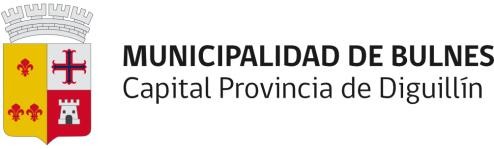 CARTA SOLICITUD Y PRESENTACIÓN PARA OPTAR AL FONDO DE SUBVENCIÓN MUNICIPAL AÑO 2020En Bulnes, 	de 	de 2020SeñorJorge Hidalgo OñateAlcalde I. Municipalidad de Bulnes PresenteJunto con Saludarle, mediante el presente, la organización y/o institución denominada	 informa a usted que postulará al Fondo de Subvenciones Municipales año 2020, para el proyecto denominado  	Esperando tener una buena acogida, Le saluda atentamente a usted:TIMBRE ORGANIZACIÓN/INSTITUCIÓNA N E X O 1P o s t u l a c i ó n   F o n d o   M u n i c i p a l   d e   S u b v e n c i o n e s   a ñ o   2 0 1 9     D I R E C C I O N D E D E S A R R O L L O C O M U N I T A R I OP á g i n a  1 | 1NOMBRE Y FIRMANOMBRE Y FIRMANOMBRE Y FIRMAPRESIDENTE (A)TESORERO (A)SECRETARIO (A)